AKTIVITETS/TIDSPLAN FOR         		  2016/2017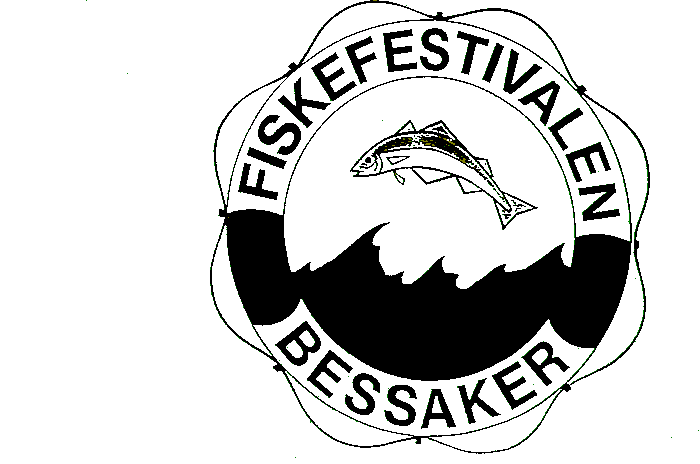 1AKTIVITETS/TIDSPLAN FOR         		  2016/2017                                                              2AKTIVITETS/TIDSPLAN FOR         			  2016/2017                                                             3AKTIVITETS/TIDSPLAN FOR         			  2016/2017                                                            4AKTIVITETS/TIDSPLAN FOR         			  2016/2017                                                            5AKTIVITETS/TIDSPLAN FOR         			  2016/2017                                                            6AKTIVITETS/TIDSPLAN FOR         			  2016/2017                                                             7AKTIVITETS/TIDSPLAN FOR         			  2015/2016                                                                                 8FISKEFESTIVALENPÅ BESSAKER14. – 16. JULI  2017AKTIVITETSPLANNR.AKTIVITETSNAVNANSVAR2016  TIDSPERIODE  20172016  TIDSPERIODE  20172016  TIDSPERIODE  20172016  TIDSPERIODE  20172016  TIDSPERIODE  20172016  TIDSPERIODE  20172016  TIDSPERIODE  20172016  TIDSPERIODE  20172016  TIDSPERIODE  20172016  TIDSPERIODE  20172016  TIDSPERIODE  20172016  TIDSPERIODE  20172016  TIDSPERIODE  201778910111212345671Ettermøtestyret2Velge festivalstyre på fellesmøte3Etterskriv (må være klart til første styremøte)4Loppenaust / Boknaust5Valg av utstillingskomite Roansut.styret6Søke kommunal  støtte/kulturmidl.7Søke markedsføringsstøtte 8Søke om festivaltillatelse9Melde fra om lotteritillatelse 201710Søke mobil skjenkebevilling11Spørre om leie av kai + tomt12Bestille hovedpremie lotteri 201713Bestille 2. premie lotteri 201714Bestille 3. premie lotteri 2017NR.AKTIVITETSNAVNANSVAR2016   TIDSPERIODE  20172016   TIDSPERIODE  20172016   TIDSPERIODE  20172016   TIDSPERIODE  20172016   TIDSPERIODE  20172016   TIDSPERIODE  20172016   TIDSPERIODE  20172016   TIDSPERIODE  20172016   TIDSPERIODE  20172016   TIDSPERIODE  20172016   TIDSPERIODE  20172016   TIDSPERIODE  20172016   TIDSPERIODE  2017789101112123456715Campingplassplanlegging16Info fra  idedugnadsmøte  (Avgjøres tidlig)17Møter festivalstyretstyret18Info regionrådet/kulturkontoret19Loddsponsor 201720Andre sponsorer/annonsører i program og storskjerm 201721Bestille streamers   22Festivaluniform23Produsent av plakat24Storskjerm25Festivallodd 2017 bestilles26Helikopter-/Rib-/Sjøflyturer27Fiskekort bestilles/sponsor avklar.28Inngangsbøker Ta SjansenNR.AKTIVITETSNAVNANSVAR2016   TIDSPERIODE   20172016   TIDSPERIODE   20172016   TIDSPERIODE   20172016   TIDSPERIODE   20172016   TIDSPERIODE   20172016   TIDSPERIODE   20172016   TIDSPERIODE   20172016   TIDSPERIODE   20172016   TIDSPERIODE   20172016   TIDSPERIODE   20172016   TIDSPERIODE   20172016   TIDSPERIODE   20172016   TIDSPERIODE   2017789101112123456729Campingskjemaer sjekkes/bestilles30Musikk til fester bestilles31Artister bestilles32Kontakte  hurtigruta33Utstillere / Salgsboder34Parkeringsorganisering35Kontakte (redningsskøyta)  Osenfjord36Bestille markedsplass loddsalg37Kvalitetssikring Festival38Leie telt/benker/platter39Roanstrøya40Info Roansnytt og Fosnafolket41Vurdere etterskriv42Revidere instrukser og komitemapperNR.AKTIVITETSNAVNANSVAR2016   TIDSPERIODE   20172016   TIDSPERIODE   20172016   TIDSPERIODE   20172016   TIDSPERIODE   20172016   TIDSPERIODE   20172016   TIDSPERIODE   20172016   TIDSPERIODE   20172016   TIDSPERIODE   20172016   TIDSPERIODE   20172016   TIDSPERIODE   20172016   TIDSPERIODE   20172016   TIDSPERIODE   20172016   TIDSPERIODE   2017789101112123456743Uttak alle komiteer  44Utsending komitelister45Innmelding fester46Påminning komitelister47Etterbestille festivalutstyr48Komitelederuttak   (tidlig)styret49Fastlegging programstyret50Hjemmeside. Oppdateres kontinuerlig51Komitemøterkom.leder52Reklame for deltaking i Ta Sjansen53Annonsering i aviser54Melding radio/media55Program alle husstand. Roan/Osen56Segldekorasjon 2017NR.AKTIVITETSNAVNANSVAR2016  TIDSPERIODE   20172016  TIDSPERIODE   20172016  TIDSPERIODE   20172016  TIDSPERIODE   20172016  TIDSPERIODE   20172016  TIDSPERIODE   20172016  TIDSPERIODE   20172016  TIDSPERIODE   20172016  TIDSPERIODE   20172016  TIDSPERIODE   20172016  TIDSPERIODE   20172016  TIDSPERIODE   20172016  TIDSPERIODE   2017789101112123456757Bestille fiskefarse/baillfesk58Bestille tørrfisk/klippfisk59Bestille reker /laks60Vurdere alle priser (Se prisliste)styret6162Hesteskyss63Roanstrøye – trekkes på inngangsbilletten                   64Motorsykler, utstilling65Øltapperi66Overnatting artister67Kontakte brannvesen68Bestille inngangsbevis/festivalpass69Lån av Brøggula70Bankforbindelse / minibankNR.AKTIVITETSNAVNANSVAR2016  TIDSPERIODE   20172016  TIDSPERIODE   20172016  TIDSPERIODE   20172016  TIDSPERIODE   20172016  TIDSPERIODE   20172016  TIDSPERIODE   20172016  TIDSPERIODE   20172016  TIDSPERIODE   20172016  TIDSPERIODE   20172016  TIDSPERIODE   20172016  TIDSPERIODE   20172016  TIDSPERIODE   20172016  TIDSPERIODE   2017789101112123456771Besøke festivaler for å få ideer72Utvikle markedsgata73Oppstart premiekomite74Sjekke strøm75Leie lydutstyr76Leie parkering Trønder-Energi m.fl.77Søknad mattilsynet78Bestille brennevin79Bestille fiskesuppekrus80Bruke verdi premiebord i PR81Kjølebil matvarer 82Takkefest 2016-festival styret83Invitasjon til takkefeststyret84Bemanning campingplassNR.AKTIVITETSNAVNANSVAR2016   TIDSPERIODE   20172016   TIDSPERIODE   20172016   TIDSPERIODE   20172016   TIDSPERIODE   20172016   TIDSPERIODE   20172016   TIDSPERIODE   20172016   TIDSPERIODE   20172016   TIDSPERIODE   20172016   TIDSPERIODE   20172016   TIDSPERIODE   20172016   TIDSPERIODE   20172016   TIDSPERIODE   20172016   TIDSPERIODE   2017789101112123456785Søppelhåndtering86Vurdere Ta sjansen-premier87Vekter 88Attestering av regninger89Økonomiansvarlig90Forsikring: Hele festivalen + innbo Brøggula91Ekstern hjelp – lag og organisasjoner92WC-ansvarlig vaske/rydde  93Sjekke lotteribåt94Påmelding Ta sjansen9596Kontakte Osenfjord i forb.m.festkjør.97Ettermøte tirsdag 18. juli 201798Oppsummeringsmøte innen 1/9-2017NR.AKTIVITETSNAVNANSVAR          2015    TIDSPERIODE    2016          2015    TIDSPERIODE    2016          2015    TIDSPERIODE    2016          2015    TIDSPERIODE    2016          2015    TIDSPERIODE    2016          2015    TIDSPERIODE    2016          2015    TIDSPERIODE    2016          2015    TIDSPERIODE    2016          2015    TIDSPERIODE    2016          2015    TIDSPERIODE    2016          2015    TIDSPERIODE    2016          2015    TIDSPERIODE    2016          2015    TIDSPERIODE    2016789101112123456799Revisormøte100101102103104105106107108109110